Policy/Proposal Title:Policy/Proposal Summary:Climate Council Guiding PrinciplesThese principles set expectations regarding:How Vermont’s Climate Council and its sub committees will conduct their work;What Recommendations3 are made by the Council; andHow investments, implementation and oversight of climate action plans occur.Say something about using the assessment questions and then using this tool… and don’t forget to read the principles1 (low): Description of what might be low? 2 (moderate):  3 (high):In reviewing the proposal, please consider the following prompts and their resonance to the goals and  vision of this project.Total scoring (20 low to 60 high):Direct Benefits to Underrepresented/Most Impacted Communities (use blank spaces as needed to add)Narrative on Impacted Communities: Recommend: Y - NExplanation: The following questions were developed by the Just Transitions Subcommittee to help each Subcommittee put the Guiding Principles into practice. They aim to better identify, understand, and address the social impacts, types of vulnerable populations, and engagement process of individual policy recommendations. These are not comprehensive, but rather indicative of the analysis required to ensure a Just Transition for Vermont. It is recommended you develop narrative responses for each of the questions listed for inclusion in your proposals for consideration.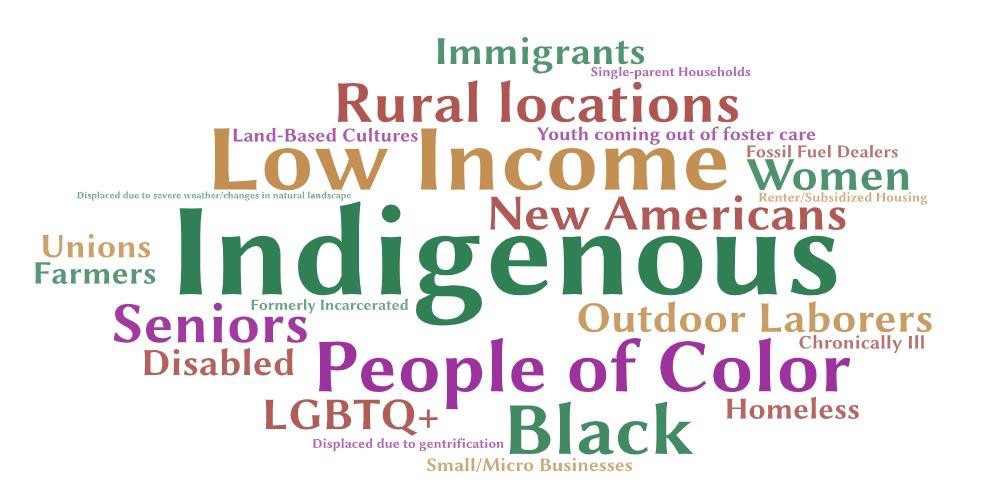 IMPACTED & FRONTLINE COMMUNITIESWhich frontline and impacted communities might be most impacted by this recommendation?How do these communities experience inequity today around this issue?ANALYZING BURDENS & BENEFITSDoes this recommendation maintain existing inequities, make them worse or improve the status quo?Who will benefit from this recommendation and how does this recommendation help benefits be shared or targeted to help frontline and impacted communities the most? Be specific about the communities and the ways these communities will benefit.Which communities will be burdened the most by this recommendation and how can that burden be shifted away from impacted communities?What are the long-term and potential intergenerational impacts of this recommendation for identified communities?ENSURING EQUITABLE & JUST ENGAGEMENTHow have frontline and impacted communities been part of creating and implementing this recommendation? And how will they in the future?In what ways was this recommendation shaped by engagement with Vermonters, especially by impacted and frontline communities?In what ways does this recommendation recognize different types of knowledge in its design and proposed implementation?In what ways can Vermonters hear their voices in the plan?Does the recommendation use plain language that is easy for all Vermonters to understand?FUNDING & DATAHow will this recommendation be funded? What percent of funding will be specifically to support frontline, low-income and impacted communities? Is there enough funding to make it affordable and accessible for identified communities? People with living with lower incomes or in rural areas?How will we know about the impacts of this recommendation on identified communities? Which data or indicators will be needed? What process was used to determine the indicators are resonate and relevant to most impacted community needs? How will it be collected and shared?IMPLEMENTATION & OUTCOMESWhat kind of jobs are will be created by this recommendation? Will those jobs be fair, high-paying jobs with good benefits? How will traditionally underserved Vermonters and unions be prioritized for these jobs?How does will the recommendation strengthen community trust, cooperation, respect and mutual support?How does this recommendation express make a specific commitment to a just transition now and for future generations? The commitment must/should be quantifiable and identify who is accountable.How well does the recommendation support the natural environment? How well does it promote fairness to all living things?Developed by Kiah Morris/Kiah Morris LLC for the State of Vermont 2021 for the Vermont Climate Council. Distributed with full permissions. No compensation has been provided for the creation of this tool.Frontline/Impacted CommunitiesScore 1 – 3 on impression of meeting criteriaPlease select 1 low to high 3Please select 1 low to high 3Please select 1 low to high 3Frontline/Most Impacted Communities well defined in proposal123Comments:Proposal reflects understanding of existing inequities around the issue forfrontline/most impacted communities123Comments:TotalAnalyzing Burdens and BenefitsScore 1 – 3 on impression of meeting criteriaPlease select 1 low to high 3Please select 1 low to high 3Please select 1 low to high 3Proposal clearly identifies how benefits are shared for frontline/most impactedcommunities123Comments:Proposal clearly identifies who/what carries the burdens from therecommendation, if any123Comments:Proposal includes solutions to shield frontline/most impacted communitiesfrom experiencing burdens from the recommendation, if applicable123Comments:Proposal outlines the long-term/intergenerational impacts (positive ornegative) of recommendations on impacted communities123Comments:TotalEnsuring Equitable & Just EngagementScore 1 – 3 on impression of meeting criteriaPlease select 1 low to high 3Please select 1 low to high 3Please select 1 low to high 3Proposal reflects inclusion of frontline/impacted communities in design andimplementation of recommendation123Comments:Vermonters can hear their voices in the recommendation123Comments:Recommendation written in plain language and easy to understand123Comments:TotalFunding & DataScore 1 – 3 on impression of meeting criteriaPlease select 1 low to high 3Please select 1 low to high 3Please select 1 low to high 3Funding mechanism for recommendation is clearly defined123Comments:Funding mechanism makes recommendation affordable and accessible tofrontline/most impacted communities, if applicable123Comments:Proposal identifies data and indicators to determine success123Comments:Proposal includes process for consultation with frontline/most impactedcommunities in assessment activities123Comments:Proposal includes plan for collection and review of data with frontline/mostimpacted communities123Comments:TotalImplementation & OutcomesScore 1 – 3 on impression of meeting criteriaPlease select 1 low to high 3Please select 1 low to high 3Please select 1 low to high 3Proposal identifies new jobs/business/employment opportunities for therecommendation123Comments:Jobs created by recommendation offer fair, high paying positions with goodbenefits123Comments:A wide range of traditionally underserved Vermonters and unions areprioritized in the jobs created by the recommendation123Comments:The recommendation increases community trust, cooperation, respect, andmutual support123Comments:The recommendation provides a specific, quantifiable commitment to a justtransition123Comments:The recommendation supports the natural environment and promotes fairnessto all living things123Comments:TotalThe recommendation provides direct benefits for the following groups:The recommendation provides direct benefits for the following groups:The recommendation provides direct benefits for the following groups:Agricultural SectorYesNoBlack/African-American, Brown, Latinx, Asian, Pacific Islander, and Indigenouscommunities and Native nationsYesNoDisabled and chronically ill peopleYesNoDisplaced due to severe weatherYesNoOlder VermontersYesNoFormerly incarcerated individualsYesNoImmigrants, regardless of immigration statusYesNoLGBTQIAP+ individualsYesNoPeople living with low or very low incomes YesNoOutdoor laborersYesNoRecent graduates of the foster care systemYesNoUnions/Organized LaborYesNoWomenYesNoYoung PeopleYesNoYesNoYesNoYesNoYesNoYesNoYesNoYesNo